Lions Annual 10k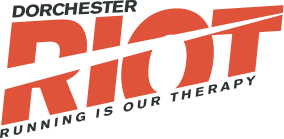 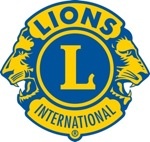 Sunday 21st November 2021 10.30amIn Association with Dorchester RIOT Running Club                www.lionsdorchester.org.ukBeautiful, multi-terrain, timed run via Maiden Castle and Poundbury.Raising Money for local good causes Prizes for first and second male and femaleMedals for all finishers.10k Entry Form – Registration: 9am-10:15amFirst Name_______________________		Surname _______________________Address _______________________________________________________________________________________________________	Post Code _____________Email ______________________________________________________________Tel Number __________________	Gender ______________________Date of Birth ___________Age on Race day   __*    Athletic club ______________Minimum age 15 on race day          I agree that Dorchester and District Lions Club can retain your contact details for the next year so we can           keep you up to date with 10k and other Lions forthcoming events. DDLC promise that they will not use            your details for any other purpose and that they will not pass your details on to a third party. If at any time            you want us to remove your details from our contacts list please Email your request to                        	 billbillingham54@gmail.com           I authorise you to take photographs/video of me and for those images to be used by Lions Clubs of the            British Isles and Ireland for the purpose of printed, digital, video or other mediums to promote and            publicise Lions Clubs of the British Isles and Ireland. Images will not be used for any other  purpose or            be forwarded to othersSignature _____________________________	DateSend form and cheques /cash to:  	Secretary, 52 Weatherbury Way, Dorchester.  DT1 2EF Forms to be received by 20 November   cheques payable to Dorchester and District Lions ClubOr BACS payment- sort code 30 92 69. Act no. 00165406.  Ref 10k-surname-first nameThe Entry form can be scanned and emailed to- derrick.buswell@btinternet.com or tony.howden@hotmail.co.ukEntry Fees:	Unaffiliated runners £18, ARC/UKA/EA Registered £16(on the day entries available subject to race limit not being reached)Lions Club of Dorchester and District Reg Charity No 11785808.Forms can be downloaded from the web site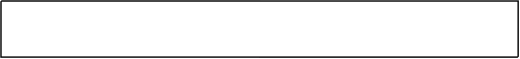 